FRIENDS OF REGENT’S CANAL 
PRE-MEETING REPORT. 
March 2017Summary.2017 is going to be another challenging year for promoting and protecting the Regent's Canal.In theory nothing could be easier than promoting a colourful, tranquil green corridor that serves as an escape from the bustle of city life, but in practice it can be an uphill task. A lot of pedestrians and water-borne tourists are giving the Regent's Canal a wide berth owing to conflicts with cyclists and overcrowded moorings, and despite the many attractions of London and its waterways, Black Prince decided in 2016 to suspend its boat hire holidays in this region.However, the towpath is becoming much safer as natural surveillance increases and new visitors are making use of it, but we are still a long way from luring back the dog walkers and other pedestrians who perceive it as a racetrack. Hopefully things should start to improve for canal tourism if CRT's London Mooring Strategy is allowed to accelerate to the point where visitors will feel more confident in being able to find or book moorings.Our role of protecting the canal is more demanding than ever as developers compete with each other to block out what is left of natural daylight. One by one, wharves, heritage landmarks and open spaces are disappearing and even the ones that remain are being distorted out of recognition. Planning applications continue to consume most of our energy because they tend to arrive without warning, we have limited time to coordinate any responses and they comprise hundreds of pages. Unfortunately, their impact is usually irreversible and they can threaten the canal's functional future as well as its current look and feel.We have a duty to challenge all proposals that affect the canal and its environs and as an independent group we are in a strong position to do this without conflicts of interest.Meanwhile, the minimum we can do is to explore as much of the canal as possible while it is still here to enjoy and of course to capture the existing scenes on camera for posterity.Festivals and celebrationsCavalcadeThe annual 3-day festival at Little Venice runs from 29th April to 1st May. The organisers are still looking for volunteers. (See Ref 1).RickmansworthThis festival runs on 20th and 21st May. (See Ref 2)Angel Canal FestivalThis runs on Sunday 3rd SeptemberWe are actively trying to recruit volunteers at every level to ensure the continuity of this important event.The Friends of Regent's Canal will have a stall and we welcome any advance help in preparing displays.Regent's Canal bi-centenaryThe main celebration will be in August 2020, to mark the anniversary of the opening of the canal, but there will also be opportunities between now and then to recognise the completion of major milestones.New projectsElectricity bollards in IslingtonIslington Council has secured some funding from DEFRA to work jointly with the CRT to install electricity bollards at the Noel Road visitor moorings and at the popular moorings by Tiber Gardens. Technical details are still under discussion, to evaluate the type of electrical equipment that will support heating systems. The aim is to declare these locations as smoke-free zones where moored boats will not be permitted to burn any fuel.King's Cross community projectWe have been approached by some historians who are running a lottery-funded heritage project known as "King's Cross Story Palace" that will gathering stories from King's Cross over the past 100 years. (See Ref 3). If anybody in our network can assist with this project then please make contact with Jan Wood (janet.wood@historypin.org).London Waterways Projects - Bins by boatA social enterprise known as the London Waterways Projects has begun a trial to collect boaters' litter by boat. (See Ref 4)London Waterways Projects - Affordable mooringsThis social enterprise has started to provide affordable moorings to community-oriented boaters. (See Ref 5)Ongoing issuesPollution on towpathFor several years there have been complaints about wood smoke entering canalside homes, but this year we have also started to receive complaints from towpath walkers. Fortunately this has only been an issue on severely cold days but it was sufficient to attract the attention of air quality campaigners and the local press.Towpath cyclingWe are still receiving complaints about aggressive cyclists on the towpath and a number of canal users feel that the only solution to the problem is a total ban on cycling. Clearly this is not on any authorities' agenda, given the amount of investment in towpath resurfacing, but it is a problem that is not going away. As a starting point we urge the authorities and cycle campaign groups to recognise the extent of the problem. It seems a terrible shame that some of the potential visitors who would really appreciate the canal environment are being deterred from using it at all.Mooring CapacityThere can be little doubt that the Regent's Canal's capacity for moored boats has been exceeded. This is evident through the triple mooring in King's Cross and the number of boats tied to railings, lock landings and near bridge holes.There are calls (from more than one boating group) for the CRT to provide additional mooring rings, but unless the CRT can control future influx of boats into London, capacity could be exceeded again within a few weeks. One of the causes of the overcrowding problem is ill-informed reporting in regional and national publications that claim that the housing crisis can be resolved in one fell swoop through purchasing or borrowing a boat.We will have an opportunity to discuss mooring capacity at our meeting on 22nd March. For some crude statistics see our boat density charts (Tables 1 and 2) that illustrate the distribution of boats across the five boroughs.Pontoons at Bluebell MooringsWe have received complaints about congestion above Acton's Lock in Hackney. This is because the navigational channel was severely narrowed when the pontoons were installed at the new Bluebell Moorings. Unfortunately these are semi-permanent fixtures so it is not an easy matter to reconfigure anything, but this should serve as a warning to any planners who are thinking of replicating this design elsewhere.LitterThis is an ongoing problem and the IWA has reported that councils have reduced the number of litter bins. Fortunately there are groups of volunteers (e.g. the Lower Regent's Coalition and London Canal Volunteers) who take part in litter clearance exercises, but it is about time we started to address the root cause of the litter problem as well as reacting to it.Planning applicationsBangor Wharf (Camden)We objected strongly to the first application a year ago and the council swiftly refused it, citing 18 reasons. This second application is very similar to the first and should attract the same strength of opposition as the first one. It is very disturbing that the applicant has chosen not to offer any significant compromises while threatening to appeal the previous decision and while halving the ratio of affordable homes on offer. (For details and context see Ref 6).Regent's Wharf (Islington)At our public meeting in September we were given a presentation by the architects and our reactions at the time were relatively neutral. However, the detailed designs have evolved into a much bulkier canal frontage than we had anticipated and several groups have lodged objections. This plan is now going to be resubmitted in a few weeks. The Islington Society has expressed serious concerns about breaches of council guidelines in this conservation area and the CBOA (Commercial Boat Operators Association) has corrected some misunderstandings about the canal's suitability for construction traffic. (For details and context see Ref 7).Ted Baker site (Big Ugly Brown Building)There are plans for a massive redevelopment of this site. The council arranged a presentation earlier this month (see Ref 8) and we still have an opportunity to try to influence the design before any application is submitted.Morrisons site (Camden)There are proposals for a major development. This does not touch the canal but since the canal is within its geographical range we are in discussion with the developers to explore ideas for S106 contributions.Somers Town BridgeThis bridge will cut across St Pancras Lock and Camley Street. It has already been approved and construction is underway. Unfortunately it will block some popular views along the canal and has resulted in loss of a community area in the wildlife park, but on the plus side it might encourage more people to visit and appreciate the nature reserve. (See Ref 9)Paddington floating gardenWestminster council has granted permission to yield part of Paddington Basin for a five-year project that will host a floating garden. This will no doubt attract curious visitors to an otherwise sterile location, but we cannot afford to replicate this idea elsewhere in London because it will result in a net loss of valuable water space.Administration of our groupWe welcome contributions for our website, our Facebook group and our Twitter account. Especially photographs.It would be useful to hold some ad-hoc meetings to supplement our scheduled public meetings. Possible venues include the new Plaquemine Lock pub (formerly the Prince of Wales) and the re-opened cafe at City Road LockReferencesRef 1https://www.waterways.org.uk/events_festivals/canalway_cavalcade/volunteer
Ref 2http://www.rwt.org.uk/festival/
Ref 3http://friendsofregentscanal.org/events/2017/2017-03-22/KX-heritage/Kings-Cross-Story-Palace-flyer-A4.pdf
Ref 4http://www.londonwaterwaysprojects.co.uk/bins-by-boat/
Ref 5http://www.londonwaterwaysprojects.co.uk/moorings/
Ref 6 http://friendsofregentscanal.org/features/property-devt/Bangor-Wharf/Save-Bangor-Wharf.html
Ref 7http://friendsofregentscanal.org/features/property-devt/Kings-Cross/Regents-Wharf/plans.html
Ref 8http://friendsofregentscanal.org/features/property-devt/St-Pancras-Way/Ted-Baker-site/council-drop-in.html
Ref 9http://friendsofregentscanal.org/features/property-devt/Kings-Cross/Camley-St-bridge/before-after.html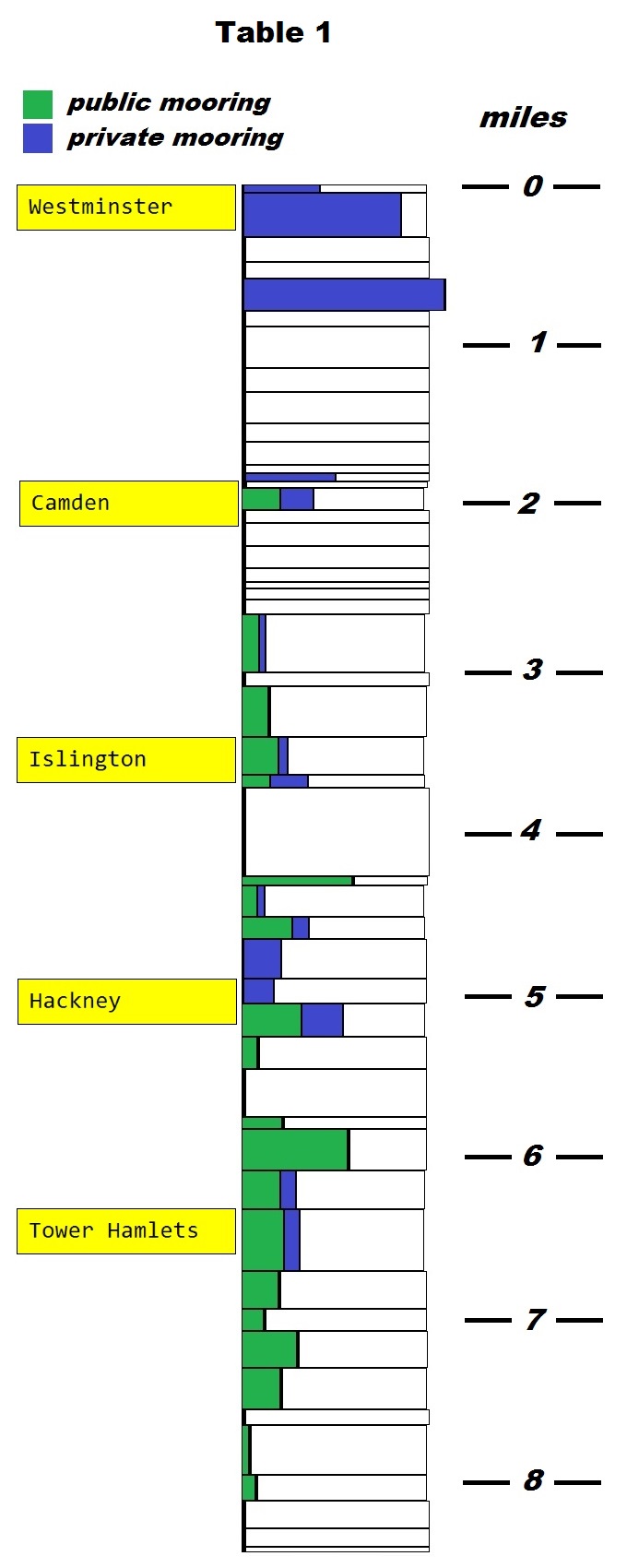 Table 2The table below is a rough guide to the number of moored boats that can be accommodated on the Regent's Canal.yds = length of canal stretch in yardsTC = towpath casual moorings (assume single mooring)TV = towpath visitor mooringsTP = towpath private mooringsOC = offside casual mooringsOV = offside visitor mooringsOP = offside private mooringsydsTCTVTPOCOVOPHarrow Road to Warwick Road905Warwick Road to Edgware Road4803718Edgware Road to Maida Hill Tunnel270Maida Hill Tunnel to Lisson Grove185Lisson Grove to footbridge35051footbridge to Park Road175Park Road to Charlbert Bridge455Charlbert Bridge to Macclesfield Bridge260Macclesfield Bridge to Primrose Hill Bridge340Primrose Hill Bridge to Zoo footbridge (W)205Zoo footbridge (W) to Zoo footbridge (E)250Zoo footbridge (E) to St Marks bridge90St Marks bridge to Prince Albert Road905Prince Albert Road to Regents Park Road75Regents Park Road to Gloucester Ave24576Gloucester Ave to Oval Rd145Oval Rd to Camden High St255Camden High St to Kentish Town Rd240Kentish Town Rd to Camden St150Camden St to Camden Rd70Camden Rd to Royal College Street125Royal College Street to St Pancras Way160St Pancras Way to Camley Street bridge63083Camley Street bridge to St Pancras Lock150St Pancras Lock to York Way55556York Way to Caledonian Road410113Caledonian Road to Muriel Street14534Islington Tunnel960Colebroke Row to Danbury Street1008Danbury Street to Wharf Road34542Wharf Road to Packington bridge24593Packington bridge to New North Road43012New North Road to Bridport Road2706Bridport Road to Whitmore Road3651611Whitmore Road to Kingsland Road3504Kingsland Road to Haggerston bridge5201Haggerston bridge to Queensbridge Road1354Queensbridge Road to Goldsmith Road4552312Goldsmith Road to Mare Street425125Mare Street to Bonner Bridge675218Bonner Bridge to Old Ford Road41011Old Ford Road to Roman Road2454Roman Road to footbridge40016footbridge to Mile End Road45513Mile End Road to Solebay Street170Solebay Street to Rhodeswell Road54512Rhodeswell Road to railway bridge2853railway bridge to Salmon Lane305Salmon Lane to Commercial Road200Commercial Road to Limehouse60Totals149451691742180137